RIWAYAT HIDUPRahmaniar Z. lahir di Desa Taulo Kecamatan Alla Kabupaten Enrekang pada tanggal 03 Juni 1993. Anak pertama dari lima bersaudara. Buah hati dari pasangan Zainuddin dan  Suarni. Mulai menapaki dunia pendidikan formal pada tahun 2001 di SDN 132 Malele, dan tamat pada tahun 2006. Pada tahun yang sama penulis melanjutkan pendidikan di SMP Negeri 3 Alla, kemudian pada tahun 2009 penulis kembali melanjutkan pendidikan di SMK Negeri 1 Enrekang. Pada tahun 2012 penulis melanjutkan pendidikan ke perguruan tinggi dan terdaftar di Universitas Negeri Makassar pada Fakultas Ilmu Pendidikan Jurusan Administrasi Pendidikan Program Strata Satu (S1).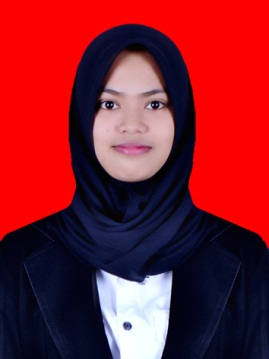 